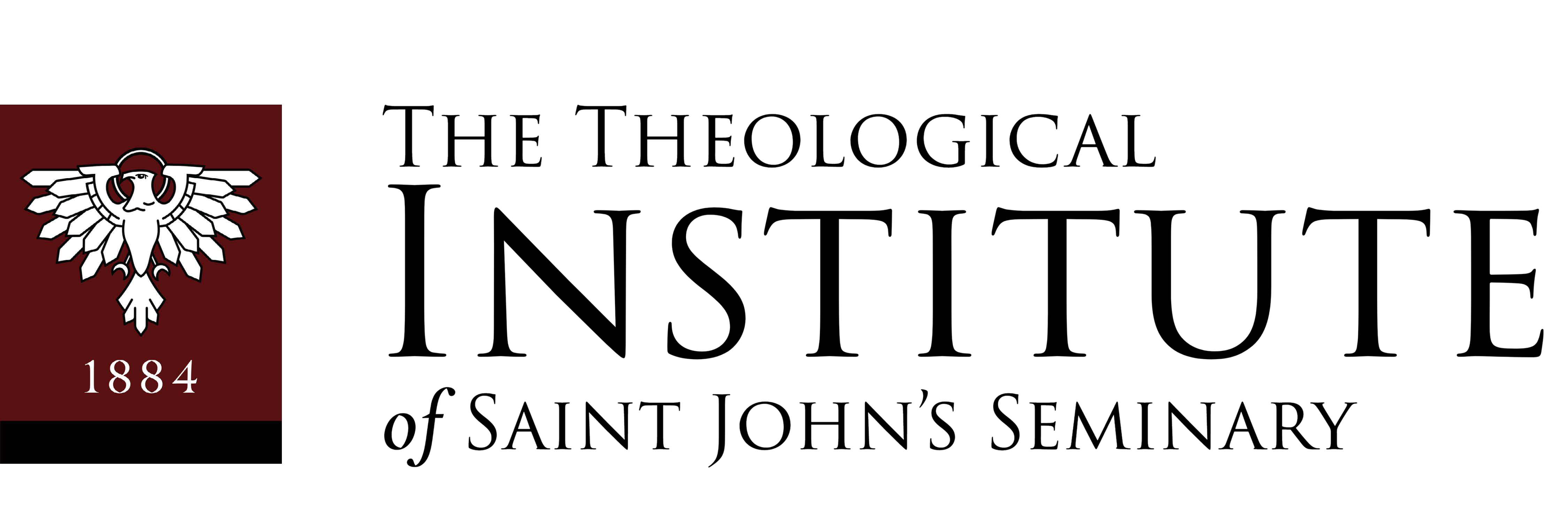 Master of Arts in Ministry Program Master of Theological Studies Program 127 Lake Street, Brighton, MA 02135 Admissions ProcedureBegin an online application here.Check your email for a message from AdmissionsTI@sjs.edu containing your login credentials for our Student Information System (SIS). Please be sure to check all folders.Log in to our SIS to complete your application by clicking on “Application Status.”Upload Essay and Certificate of Sacramental Marriage (if applicable).Submit three recommendations (one of which must be from your pastor, a priest, or vowed religious).*Submit all previous undergraduate and graduate transcripts.*Schedule an admissions interview with the Director of the Theological Institute here.*Note: Recommendations and transcripts should be sent directly from one’s references and institutions, respectively. They may either be emailed to AdmissionsTI@sjs.edu or mailed to:The Theological Institute of St. John’s Seminary127 Lake St.Brighton, MA 02135 An application fee of $80.00 may be mailed to the above address or submitted online through the SIS by clicking on “Financial” and then “Make a Payment.”Tuition for the Academic Year is:Tuition is $700 per academic credit; $2100 per three credit course.The MAM Formation Fee is $850 per semester for four semesters.The MTS Formation/Colloquium fee is $850 per semester for four semesters.The field education fee is $1,000 per semester for four semesters.The fee to audit a class is $420 per course.Upon acceptance to the M.A.M. or M.T.S. degree program by the Admissions Board of Saint John’s Seminary, the applicant must confirm their acceptance.Financial aid and scholarships are available to qualified applicants here.Anthony P. Coleman, Ph.D. Director, The Theological Institute of Saint John's Seminary